Formulář pro reklamaci zboží     					 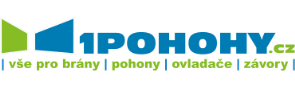 (vyplňte tento formulář a odešlete jej zpět v případě, že chcete reklamovat zboží . Formulář je třeba vytisknout, podepsat a vložit do zásilky s reklamovaným zbožím).Adresát
Internetový obchod:	1Pohony.cz			IČ:			25873121Společnost:	MontEgo.cz s.r.o. 		Se sídlem:		Pekařská 1639/79a, 747 05 OpavaE-mailová adresa:	eshop@1pohony.cz		Telefonní číslo:		+420 777-764-669Oznamuji, že reklamuji toto zboží:Kód zboží 		Popis zboží  - produkt vykazuje tyto vady: (* zde je třeba vadu podrobně popsat)	Počet ks
Požaduji vyřídit reklamaci následujícím způsobem: (* zde je třeba požadovaný způsob vyřízení podrobně popsat například - „jelikož se jedná o odstranitelnou vadu, požaduji o opravu produktu a to nejpozději v zákonné lhůtě 30 kalendářních dnů).Zároveň Vás žádám o vystavení písemného potvrzení o uplatnění reklamace s uvedením, kdy jsem právo uplatnil, co je obsahem reklamace spolu s mým nárokem na opravu / výměnu, a následně potvrzení data a způsobu vyřízení reklamace, včetně potvrzení o provedení opravy a době jejího trvání (v případě, že se jedná o opravu, nikoliv výměnu).Datum objednání / obdržení*: ……………………………………………………………………………..……….
Číslo faktury / objednávky* :………………………………………………………………………………………..

Peněžní prostředky budou navráceny zpět převodem na číslo účtu ……………..……………………………………………………………Jméno a příjmení spotřebitele:……………………………………………………..……………………………………………………………Adresa spotřebitele:………………………………………………………………..………………………………………………………………….Email: ………………………………..……………………………….………………..   Telefon:…………………………………………………….V ……………………………. Dne ……………………….                                ______________________________________								Jméno a příjmení spotřebitele / podpis
Adresa pro doručování zásilek: 
eshop 1Pohony.cz, MontEgo.cz s.r.o., Pekařská 1639/79a, 747 05 OpavaK mimosoudnímu řešení spotřebitelských sporů z kupní smlouvy je příslušná Česká obchodní inspekce, se sídlem Štěpánská 567/15, 120 00 Praha 2, IČ: 000 20 869, internetová adresa: https://adr.coi.cz/cs. Platformu pro řešení sporů on-line nacházející se na internetové adrese http://ec.europa.eu/consumers/odr je možné využít při řešení sporů mezi prodávajícím a kupujícím z kupní smlouvy.
Evropské spotřebitelské centrum Česká republika, se sídlem Štěpánská 567/15, 120 00 Praha 2, internetová adresa: http://www.evropskyspotrebitel.cz je kontaktním místem podle Nařízení Evropského parlamentu a Rady (EU) č. 524/2013 ze dne 21. května 2013 o řešení spotřebitelských sporů on-line a o změně nařízení (ES) č. 2006/2004 a směrnice 2009/22/ES (nařízení o řešení spotřebitelských sporů on-line).